UOI-1080V 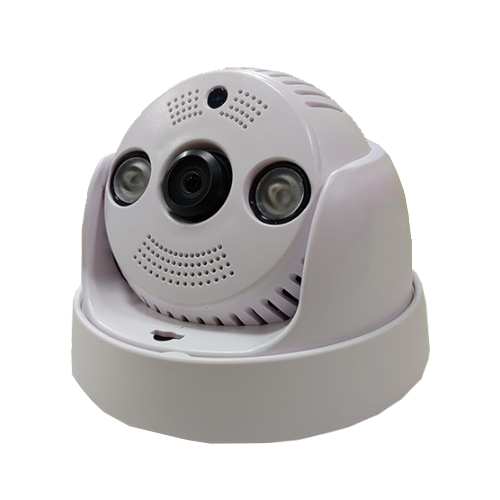 AHD 1080P全景式紅外線彩色攝影機產品功能                                   採用高性能Aptina 1/2.7”2百萬CMOS圖像感測器，圖像清晰度高影像魚眼補正採用最新DSP影像演算法設計, 影像呈現不扭曲無畸變大角度水平視角170度, 可以達到影像全方位監控無死角具電子快門, 背光處理, 影像增益補償及自動白平衡功能。內建2顆高效能IR LED。全新設計鏡頭跟LED採用結構光源阻斷設計法, 可以完全阻絕紅外線啟動時光線折射至鏡頭而產生LED光點或光暈現象。攝影機外殼設計防拆防盜結構設計紅外線啟動跟連動ICR濾光片切換功能，實現晝夜監控。內建一體化數位聲音監聽輸出(選配)產品規格                                                                                 ※型錄規格若與實機不符,以實機為準.※本公司保留修改此規格之權利，修改後不另行通知，實際內容請隨時來電洽詢.型號UOI-1080VCMOS 感應器Aptina AR0237低照感應器影像圖素1920（H）x 1080（V）系統NTSC/PAL 可切換日夜功能內建 IR-CUT 機械切換增益控制手動/自動曝光模式自動影像標準AHD/TVI/CVI/CVBS 標準協定影像幀率1080P@30fps水平視角170 度影像降躁3D 降躁圖像翻轉支援影像上/下/左/右翻轉圖像調節可以進行亮度、對比度等參數調節鏡頭1.44mm鏡頭3百萬專用魚眼鏡頭, 機械式濾片切換裝置影像輸出AHD/TVI/CVI/CVBS介面OSD調整具自動白平衡,增益控制,光圈控制Gamma 修正0.45信號雜訊比48Db (自動增益控制: 關)3D 降噪啟動/關閉逆光處理數位寬動態/逆光處理紅外線燈內建2顆高效能IR LED, 光二極體控制可依環境照度需求調整開關LED工作環境工作溫度-10℃~+55℃，工作濕度10%~90%電源DC12V/500mA